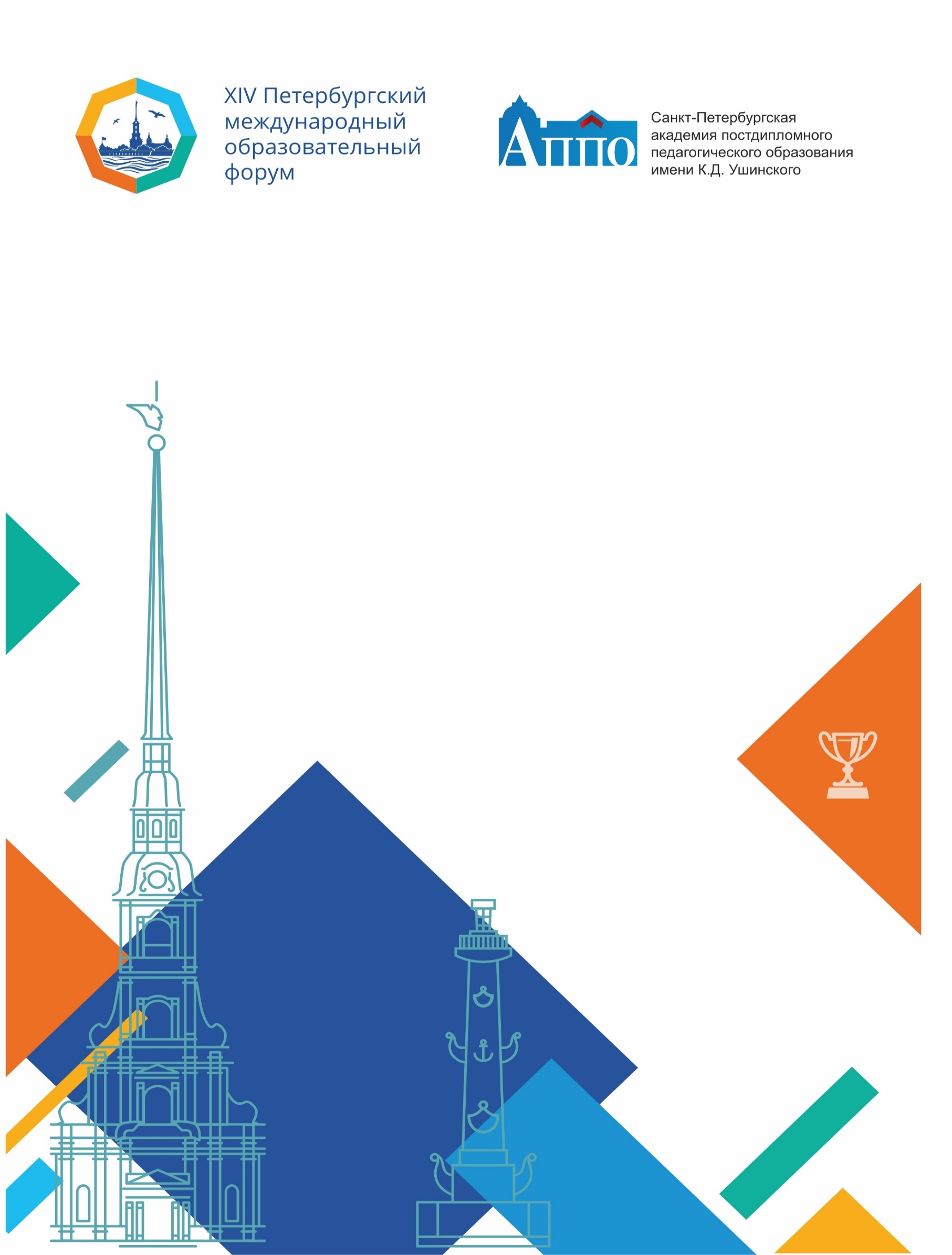 ГБУ ДПО Санкт-Петербургская академия постдипломного педагогического образования
имени К.Д. Ушинского
Институт управления образованиемКафедра социально-педагогического образованияПРОГРАММАМежрегиональной научно-практической конференции«Чтение детей и взрослых: формирование традиций современного семейного чтения»27 -28 марта 2024 годаМесто проведения:27 марта 11.00 - 17. 00.  СПб АППО, ул. Ломоносова, 11-13. М. Достоевская, Владимирская. 28 марта 11.00 - 16.00. СПб ГБУК «Санкт-Петербургская специальная центральная детская библиотека им. А.С. Пушкина», Большая Морская ул., д. 33, лит. А.  М. АдмиралтейскаяПленарное заседаниеМодератор: Полякова Татьяна Ивановна, кандидат педагогических наук, доцент кафедры социально-педагогического образования, заведующий информационно-библиотечным центром СПб АППОМесто проведения:27 марта 11.00 - 13.30.  СПб АППО, конференц-зал, ул. Ломоносова, 11-13. М. Достоевская, ВладимирскаяСсылка для подключения
https://vk.com/video-212454770_456239575 Тексты и презентации докладов, стендовые доклады, секции в записи: на сайте https://www.ibcappo.ru/СЕКЦИЯ Союз семьи, книги и библиотекиМесто проведения:27 марта 14.00 - 17.00.  СПб АППО, конференц-зал, ул. Ломоносова, 11-13. М. Достоевская, Владимирская. Ссылка для подключения
https://vk.com/video-212454770_456239575 Тексты и презентации докладов, стендовые доклады, секции в записи: на сайте https://www.ibcappo.ru/Модератор: Полякова Татьяна Ивановна, кандидат педагогических наук, доцент кафедры социально-педагогического образования, заведующий информационно-библиотечным центром СПб АППОМесто проведения:27 марта 14.00 - 17.00.  СПб АППО Ссылка для подключения
 https://vk.com/video-212454770_456239576Тексты и презентации докладов, стендовые доклады, секции в записи: на сайте https://www.ibcappo.ru/Модератор: Тимченко Светлана Геннадьевна, старший преподаватель кафедры социально-педагогического образования СПБ АППОВ ходе мастер-класса участникам будет предложено проанализировать содержание журналов «Пионер», «Костер» разных лет издания, предложить рекомендации для учащихся по созданию собственного журнала, его наполнению тематическим содержанием согласно современным векторам воспитательной деятельности, определить требования к ученику, необходимые при создании журнала периодической печати.Итогом мастер-класса должно стать педагогическое проектное решение об использовании потенциала журналов периодической печати для современных детей и подростков.  КРУГЛЫЙ СТОЛСовременные ресурсы по формированию традицийсемейного чтения в XXI векеМесто проведения:27 марта 14.30 - 17.00.  СПб АППО, ауд.105, ул. Ломоносова, 11-13. М. Достоевская, Владимирская. Ссылка для подключения
https://vk.com/video-212454770_456239577Тексты и презентации докладов, стендовые доклады, секции в записи: на сайте https://www.ibcappo.ru/Модераторы: Галактионова Татьяна Гелиевна, профессор Института педагогики СПб ГУ, доктор педагогических наук, профессор, г. Санкт-ПетербургРудник Виктория Васильевна, специалист информационно-библиотечного центра СПб АППО, руководитель Санкт-Петербургского отделения Ассоциации школьных библиотекарей русского мира (РШБА)Уважаемые участники конференции!Обращаем ваше внимание на то, что очное участие на мероприятиях ограничено 60 слушателями в конференц-зале, 50 присутствующими на секции и круглом столе. Вход в СПб АППО будет разрешен при наличии паспорта или документа удостоверяющего личность. Приглашаем участвовать онлайн.Кафедра социально-педагогического образования, информационно-библиотечный центрКонтакты: (812) 409 82 85           E-mail: polti5@mail.ru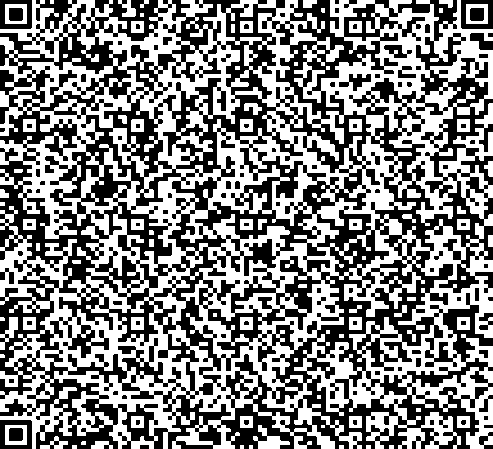 «Чтение детей и взрослых:Формирование традиций современного семейного чтения»Межрегиональная научно-практическая конференцияВ рамках XIV Петербургского международного образовательного форумаПРОГРАММА:11.00-11.15 Приветственное словоСоломонова Марина Валерьяновна, заместитель директора по развитию и инновациям СПб ГБУК «СПб СЦДБ им. А.С. Пушкина»ПоляковаТатьяна Ивановна, заведующий информационно-библиотечным центром, доцент кафедры социально-педагогического образования СПб АППО им. К.Д.Ушинского, кандидат педагогических наук11.15-11.35 «Семейное чтение: только для взрослых»Степичева Татьяна Викторовна, заведующий Детской библиотекой истории и культуры Петербурга, филиала № 2 СПб ГБУК «СПб СЦДБ им. А.С. Пушкина»11.35-11.55 «Роль учителя в поддержке и продвижении семейного чтения» (онлайн- выступление)Шаромова Юлия Константиновна, учитель русского языка и литературы МБОУ Дзержинская средняя школа № 1, Красноярский край, магистрант программы«Детская и подростковая литература в образовании и культуры» МГПУ11.55-12.15 «Откровенно о: классике, школе, родителях и учителях. Уникальные спектакли для подростков от «Театрального проекта "27"»Сергеевская Наталия Алексеевна, создатель «Театрального проекта 27»12.15-12.35 «Русская классика в школе и дома»(онлайн-выступление)Раппопорт Римма Вадимовна, учитель русского языка и литературы, ведущий методист«Грамоты.ру»12.35-12.55 «Современные тенденции, способы формирования и перспективыРазвития культуры семейного чтения на примере детского книжного клуба в Доме книги»Горбунова Ксения Викторовна, руководитель проекта«Детский книжный клуб "Книгсики" в Доме книге»12.55-13.15 Перерыв13.15-13.35 «Развивая толерантность: формирование традиций семейного чтения в противостоянии травли»Малышева Светлана Александровна, библиотекарь, куратор проекта «Анатомия права» Библиотеки правовой и экономической информации СПбГБУ «ЦБС Московского района»13.35-13.55 «Книжная полка в детском саду: кто выбирает»Соломонова Марина Валерьяновна, заместитель директора по развитию и инновациям СПб ГБУК «СПб СЦДБ им. А.С. Пушкина»13.55-14.15 «Семейное чтение— взгляд издательства. Успешные практики по взаимодействию с детьми от издательства "Гудвин"»Юлия Хлыбова, event-менеджер издательства «Гудвин»14.15-14.35 «"Мам,что есть почитать?": феномен родительских блогов о детском чтении»Агеева Ирина Николаевна, заведующий Детской библиотекой иностранной литературы им. Я.Д. Яснова, филиал № 3 СПб ГБУК «СПб СЦДБ им. А.С. Пушкина»11.00–11.15Приветственное словоПредставитель СПб АППОСоломонова Марина Валерьяновна, заместитель директора по развитию и инновациям СПб ГБУК «Санкт-Петербургская специальная центральная детская библиотека им. А.С. Пушкина»Жукова Татьяна Дмитриевна, президент ассоциации школьных библиотекарей русского мира (РШБА), кандидат педагогических наук, г. Москва.11.15 –11.30Новые задачи изучения чтения. К постановке проблемы.Мелентьева Юлия Петровна, академик РАО, доктор педагогических наук, профессор, заведующий отделом проблем чтения ФГБУ НИЦ «Наука» РАН, г. Москва.11.30 –11.45Будущие лидеры России начинаются с читающих мам! Жукова Татьяна Дмитриевна, президент ассоциации школьных библиотекарей русского мира (РШБА), кандидат педагогических наук, г. Москва.11.45 –12.00Чтение как инструмент суверенной образовательной политики в РоссииКачева Елена Валерьевна, кандидат педагогических наук, заведующий региональным информационно-методическим центром ГБУ ДПО «Челябинский институт переподготовки и повышения квалификации работников образования», г.  Челябинск.12.00–12.15Детское чтение во взрослом возрасте: случай «Лаборатории ДЕТЛИТ»Черняк Мария Александровна, доктор филологических наук, профессор кафедры русской литературы Российского государственного педагогического университета им. А.И. Герцена12.15–12.3012.30-12.45Пространства читательской практикиХайдарова Гульнара Равилевна, д. филос. н., независимый исследователь, г. Санкт-ПетербургИнформационно-библиотечный центр в действии: полет нормальныйВолкова Марина Александровна, директор ГБОУ СОШ  № 574 Невского района Санкт-Петербурга, лауреат Всероссийского конкурса «Директор России-2022», Почетный работник общего образования	12.45–13.00Как собрать библиотеку о семье: руководство к действиюПесчанская Наталья Владимировна, заместитель генерального директора по методической работе и взаимодействию с образовательными организациями Издательства «Детская и юношеская книга», г. Москва13.00.–13.15Проект «Добрая лира» как дополнительный стимул к осмысленному чтениюКаменский Алексей Михайлович, доктор педагогических наук, доцент, директор Государственного бюджетного общеобразовательного учреждения лицей № 590 Красносельского района Санкт-Петербурга, член Союза писателей России, заслуженный учитель РФ   13.15–13.30Семейное чтение в 2024 году: основные практики и роль библиотекМарина Валерьяновна Соломонова, заместитель директора по развитию и инновациям СПб ГБУК «Санкт-Петербургская специальная центральная детская библиотека им. А.С. Пушкина»14.00–14.10Возможности и значение возрождения традиции семейного чтения в современном миреСтепанова Надежда Евгеньевна, методист ИМЦ Центрального района Санкт-Петербурга14.10–14.20Что научит быть читателем?Аксенова Яна Федоровна, методист издательства «Русское слово», г. Москва14.20–14.30От креативного педагога-библиотекаря - к осознанному семейному чтению Николаева Валентина Александровна, педагог-библиотекарь первой квалификационной категории, ГБОУ школа № 454 Колпинского района Санкт-Петербурга14.30–14.40Спешите делать добрые дела Крестинина Ольга Васильевна, зав. школьной библиотекой МБОУ «Александро-Невская СОШ» Александро-Невский район Рязанская областьМоисеева Татьяна Евгеньевна, учитель русского языка и литературы МБОУ «Александро-Невская СОШ» Александро-Невский район Рязанская область14.40–14.50Путь к знаниям и развитию: библиографы о книгах для семейного чтенияАлексеева Лидия Анатольевна, Почетный работник общего образования РФ, ведущий библиограф библиотеки ГБНОУ «СПБ ГДТЮ» Фёдорова Ольга Игоревна, библиограф библиотеки ГБНОУ «СПБ ГДТЮ»  14.50–15.00Работа педагога — библиотекаря с семьями учащихся как способ приобщения ребёнка к чтениюМошкина Светлана Юрьевна,   педагог-библиотекарь  МБОУ «Большеколпанская СОШ» Гатчинского района Ленинградской области  15.00–15.10Литературные вкусы кадет в 19 и 21 веке. Результаты исследованияСтаровойтова Ольга Рафаельевна, кандидат педагогических наук, доцент, научный консультант  Всероссийской образовательной программы «Гимназический союз России»  15.10–15.20Функциональная неграмотностьОрлова Ирина Федоровна, педагог-библиотекарь, педагог дополнительного образования ГБОУ № 99 «Старт» Петроградского района Санкт-Петербурга  15.20–15.30Зачем нужна тема буллинга в детской литературе? Обсуждение подростковой повести «Зябликова, не спи»Сомс Инга Леонтьевна, детская писательница, автор повести  15.30–15.40Опыт работы поэтического клуба в ГБОУ СОШ № 47 им. Д. С. Лихачева Петроградского района СПб Бегеулова Лила Борисовна, педагог-библиотекарь, педагог дополнительного образования ГБОУ СОШ № 47 им. Д. С. Лихачева   15.40–15.50Мы верим в КНИГИ и не верим в монстров (из опыта работы с детьми и подростками в рамках библиотечного антибуллингового проекта «Я не верю в монстров») Шулаева Татьяна Николаевна, ведущий библиограф Центральной районной детской библиотеки СПб ГБУ «ЦБС Петроградского района»МАСТЕР-КЛАСС (онлайн)Журналы периодической печати для детей: история и современность (на примере журналов «Пионер», «Костер»)14.30 – 14.40 Дом детской книги – территория творческой жизни на Саперном 10Насонова Алла Юрьевна, главный редактор издательства «ДЕТСКОЕ ВРЕМЯ», г. Санкт-ПетербургДом детской книги – территория творческой жизни на Саперном 10Насонова Алла Юрьевна, главный редактор издательства «ДЕТСКОЕ ВРЕМЯ», г. Санкт-Петербург14.40–14.50Читатель XXI векаШевченко Алексей Анатольевич, детский поэт и прозаик, педагог, актёр, г. Санкт-Петербург Читатель XXI векаШевченко Алексей Анатольевич, детский поэт и прозаик, педагог, актёр, г. Санкт-Петербург 14.50–15.00Литературный проект в зеркале семейного чтенияВальчук Марина Константиновна, педагог-библиотекарь Второй Санкт-Петербургской гимназииЛитературный проект в зеркале семейного чтенияВальчук Марина Константиновна, педагог-библиотекарь Второй Санкт-Петербургской гимназии15.00–15.10«Земляничный клуб»: всероссийский клуб для авторов, издателей и читателейЗемляничкина Екатерина Борисовна, российский писатель, сценарист, преподаватель сторителлинга«Земляничный клуб»: всероссийский клуб для авторов, издателей и читателейЗемляничкина Екатерина Борисовна, российский писатель, сценарист, преподаватель сторителлинга15.10–15.2015.10–15.20Мультимедийные проекты медиатеки гимназииЧесовская Анастасия Евгеньевна, медиаспециалист «Академическая гимназия № 56 Санкт-Петербурга»Мультимедийные проекты медиатеки гимназииЧесовская Анастасия Евгеньевна, медиаспециалист «Академическая гимназия № 56 Санкт-Петербурга»15.20–15.30Семейное чтение как элемент воспитания и приобщения к художественной литературеМишенева Ольга Борисовна, заведующий библиотекой ГБОУ СОШ № 236 Фрунзенского района, г. Санкт-Петербург 15.30–15.4015.30–15.4015.30–15.4015.30–15.40Всероссийский ежемесячный литературно-художественный журнал для школьников «КОСТЕР»Харлампиев Николай Борисович, главный редактор журнала,  г. Санкт-ПетербургВсероссийский ежемесячный литературно-художественный журнал для школьников «КОСТЕР»Харлампиев Николай Борисович, главный редактор журнала,  г. Санкт-ПетербургВсероссийский ежемесячный литературно-художественный журнал для школьников «КОСТЕР»Харлампиев Николай Борисович, главный редактор журнала,  г. Санкт-ПетербургВсероссийский ежемесячный литературно-художественный журнал для школьников «КОСТЕР»Харлампиев Николай Борисович, главный редактор журнала,  г. Санкт-Петербург 15.40–15.50Петербургский детский исторический журнал «АВТОБУС»Воеводский Игорь Эммануилович, главный редактор журнала, г. Санкт-Петербург Петербургский детский исторический журнал «АВТОБУС»Воеводский Игорь Эммануилович, главный редактор журнала, г. Санкт-Петербург Петербургский детский исторический журнал «АВТОБУС»Воеводский Игорь Эммануилович, главный редактор журнала, г. Санкт-Петербург Петербургский детский исторический журнал «АВТОБУС»Воеводский Игорь Эммануилович, главный редактор журнала, г. Санкт-Петербург  15.50–16.00 15.50–16.00 15.50–16.00Периодические издания в жизни школьников: итоги социологического исследования Тараненко Янина Юрьевна, методист Красносельского ИМЦ, г. Санкт-ПетербургПериодические издания в жизни школьников: итоги социологического исследования Тараненко Янина Юрьевна, методист Красносельского ИМЦ, г. Санкт-ПетербургПериодические издания в жизни школьников: итоги социологического исследования Тараненко Янина Юрьевна, методист Красносельского ИМЦ, г. Санкт-ПетербургПериодические издания в жизни школьников: итоги социологического исследования Тараненко Янина Юрьевна, методист Красносельского ИМЦ, г. Санкт-Петербург16.00–16.1016.00–16.1016.00–16.10Библиотека 2024: как читать и не скучатьГаврилова Надежда Михайловна, библиотекарь библиотеки имени В. И. Ленина ЦБС Петроградского района,  г. Санкт-ПетербургБиблиотека 2024: как читать и не скучатьГаврилова Надежда Михайловна, библиотекарь библиотеки имени В. И. Ленина ЦБС Петроградского района,  г. Санкт-ПетербургБиблиотека 2024: как читать и не скучатьГаврилова Надежда Михайловна, библиотекарь библиотеки имени В. И. Ленина ЦБС Петроградского района,  г. Санкт-ПетербургБиблиотека 2024: как читать и не скучатьГаврилова Надежда Михайловна, библиотекарь библиотеки имени В. И. Ленина ЦБС Петроградского района,  г. Санкт-Петербург  16.10–16.20  16.10–16.20Чтение для жизни. Ресурс госпитальной педагогикиКурикалова Наталия Михайловна, методист проекта госпитальных школ «УчимЗнаем», к.ф.н.Чтение для жизни. Ресурс госпитальной педагогикиКурикалова Наталия Михайловна, методист проекта госпитальных школ «УчимЗнаем», к.ф.н.Чтение для жизни. Ресурс госпитальной педагогикиКурикалова Наталия Михайловна, методист проекта госпитальных школ «УчимЗнаем», к.ф.н.Чтение для жизни. Ресурс госпитальной педагогикиКурикалова Наталия Михайловна, методист проекта госпитальных школ «УчимЗнаем», к.ф.н.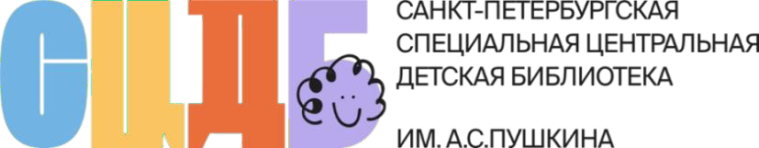 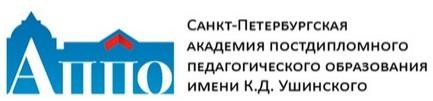 Отдел библиотечных инноваций и методической работы СПб ГБУК «СПб СЦДБ им .А.С.Пушкина»Тел.:(812)314-46-21,314-47-15,e-mail:innov@pushkinlib.spb.Дата проведения: 28 марта 2024г.11:00Место проведения: СПб СЦДБ им. А.С. ПушкинаАдрес проведения: БольшаяМорская,33, лит.А